                          pOPPIESBeautiful  poppies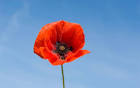 Gazing along the field dullMaking a blanketOver the battlefieldPoppies remind us of war by Kate 